Достижение личностных, предметных и метапредметных результатов по биологии.Главное изменение в обществе, влияющее и на ситуацию в образовании, — это ускорение темпов развития, при котором школа должна готовить своих учеников к той жизни, о которой сама еще не знает. Поэтому сегодня важно не столько дать ребенку как можно больший багаж знаний, сколько обеспечить его общекультурное, личностное и познавательное развитие, вооружить таким важным умением, как умение учиться, что является главной задачей новых образовательных стандартов.Достижение умения учиться предполагает полноценное освоение школьниками всех компонентов учебной деятельности.Достижение личностных, предметных и метапредметных результатов непосредственно связано как с деятельностью учителя, так и с активной деятельностью ученика в образовательном процессе. Деятельность учителя заключается в выборе и использовании средств, т.е. технологий деятельностного типа: проблемный диалог, продуктивное чтение, оценивание учебных успехов. Конспекты, предлагаемые вниманию учителей, позволяют структурировать профессиональную деятельность и выделяют те возможности, которые заложены в предлагаемом предметном материале. В каждом конспекте выделены все метапредметные и личностные результаты, которые могут быть получены на данном уроке. Однако это не означает, что учитель должен их все использовать. Более того, это невозможно! Поэтому учитель должен самостоятельно, что чаще и бывает  (или вместе с учениками и коллегами-учителями) определить, на какие именно УУД на данном уроке следует обратить внимание.Можно в каждый период заниматься определённой группой результатов (например, познавательными универсальными учебными действиями), договариваясь об этом с учениками и другими учителями-предметниками. В конце этого периода с учениками рекомендуется провести рефлексию. В соответствии с концепцией образовательных стандартов второго поколения результаты образования включают: • предметные результаты (знания и умения, опыт творческой деятельности и др.);• метапредметные результаты (способы деятельности, освоенные на базе одного или нескольких предметов, применимые как в рамках образовательного процесса, так и при решении проблем в реальных жизненных ситуациях);• личностные результаты (система ценностных отношений, интересов, мотивации учащихся и др.).В новых стандартах метапредметным результатам уделено особое внимание, поскольку именно они обеспечивают более качественную подготовку учащихся к самостоятельному решению проблем, с которыми встречается каждый человек на разных этапах своего жизненного пути в условиях быстро меняющегося обществаРезультатом достижений регулятивных универсальных учебных действий является умение учащимся самостоятельно обнаруживать и формулировать учебную проблему, определять цель учебной деятельности. Для этого в 7-х классах при изучении животного мира использую материал книги  «Занимательная зоология» Я.А. Цингера. Знакомлю с интересными фактами из жизни животных, на основании чего учащиеся определяют тему урока, цель. Кроме того записываем на доске и в тетради те термины, с которыми встретились впервые, что определяет  и проблему урока (Тип Моллюски).    При изучении паразитических червей читаю выписку из медицинской карты. «В областную больницу поступил ребёнок 11 лет с жалобами на боли в животе, с постоянными головными болями, рвотой, тошнотой. Больной страдает бессонницей и повышенной раздражимостью. Проведено обследование, установлен диагноз – гельминтоз».В 8 классе при изучении темы «Нарушения в работе эндокринной системы и их предупреждение» знакомлю с описанием аддисоновой болезни из рассказа «Живые мощи» И.С. Тургенева.Использую высказывания учёных, например, при изучении царств живой природы в 5 классе:1. «Ломоть хорошо испечённого хлеба составляет одно из величайших изобретений человеческого ума» - сказал К.А. Тимирязев.2. Грибы – «дьявольское   произведение, нарушающее общую гармонию природы»             Учащимся  также предлагаются стихотворения, загадки:Вырос он в березняке.Носит шляпу на ноге.Сверху лист к нему прилип.Вы узнали? Это... (гриб)В мягкой травке на опушкеВсюду рыженькие ушки.Золотистые сестричкиНазываются... (лисички)Кто повыше, кто пониже, —На пеньке народец рыжий.Тридцать три веселых брата.Как же их зовут? (Опята)С ним в лесу никто не дружен,И в лукошке он не нужен.Мухи скажут: «Это мор!»В красной шляпке... (мухомор)Он живет под елками,Скрытый их иголками.Много у него братишек.Рыжий гриб зовется... (рыжик) На грибы она сердитаИ от злости ядовита.Вот лесная хулиганка!Это — бледная... (поганка)Это проходит весело и увлекательно, но усложнение в том, что по памяти необходимо распределить организмы по 2 группам и дать названия группам.Преобразование текста в схему, рисунок «Строение листа», «Строение стебля», «Строение корня» (с использованием ксерокопий)Развиваем познавательное универсальное учебное действие – основы читательской компетенцииВиды чтения при обучении биологии:  ознакомительное – направлено на извлечение основной информации или выделение основного содержания текста;изучающее – предполагает извлечение полной и точной информации с последующей интерпретацией содержания текста; поисковое (просмотровое) – направлено на нахождение конкретной информации, нужного факта; рефлексивное (вдумчивое) – размышление о содержании прочитанного, осмысление своих и чужих интеллектуальных действий, эмоционального состояния.Ознакомительное чтение связано с анализом информации при составлении общей характеристики изучаемых групп организмов. Оформление может быть в виде обычных пунктов (1, 2, 3 и т.д.) или кластеров.Изучающее чтение как наиболее деятельностный подход учащихся к изучению нового материала.для осмысления учебного текста использую приемы: постановка вопросов к тексту, составление логических графических схем, составление плана, написание тезисов.   Например, смысловое чтение по теме «Строение и значение побега» с использованием различных приёмов.поисковое (просмотровое) – направлено на нахождение конкретной информации, нужного факта.  Задание 1. Вставьте пропущенные слова в предложения. Отдел Моховидные.1) Хорошо разрастаются мхи на_______________________, используя для своей жизнедеятельности__________________ и ______2) Они прикрепляются к почве нитевидными выростами —3)  Один из наиболее высокорослых мхов____________4)  Мхи — единственные растения, у которых_______ преобладает над_____________________.5)  Накапливаясь год за годом, отмершие мхи образую…………………………………….. .Задание 2. Заполните таблицу «Виды тканей растительного организма»Интерес вызывает у учащихся работа по инструктивной карточке («Класс Земноводные. Внешнее строение лягушки») и маршрутному листу («Ткани растений и их виды»)Ф. И.,  класс _______________________________                           число    _____________« Маршрутный лист» к уроку по теме: Ткани растений и их виды.Вариант IIIЗдравствуй! Сегодня я предлагаю тебе проверить свои знания и выполнять задания урока, используя этот «Маршрутный лист». Выполняй четко данные инструкции и у тебя все получится! Желаю успеха!Задания на изучение нового материала «Лабораторная работа № 4». При выполнении лабораторной работы соблюдай правила по технике безопасности, будь аккуратен и внимателен, результаты записывай в лист ручкой, а рисунки выполняй карандашом.Для изучения основной ткани листа рассмотрите под микроскопом готовые микропрепараты (рис.3). Обратите внимание на особенность строения этой ткани и данные внесите в таблицу. В кружочке зарисуйте, что увидели под микроскопом.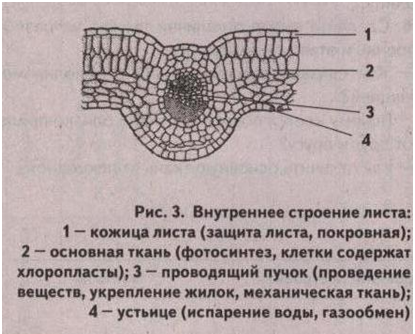 2. Рассмотрите рисунок покровной ткани листа (рис.3,4).  Сравните его с увиденным под микроскопом. Данные внесите в таблицу.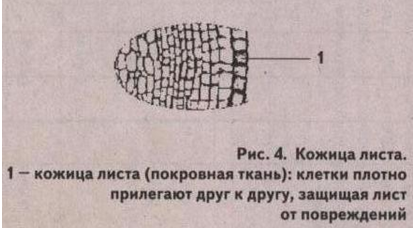 3*  Восстановите логическую цепочку.ГРУППА КЛЕТОК + …?…….            ТКАНЬЗадания на закрепление знаний.4. Выберите один  или несколько правильных ответов, и обведи букву в кружок:1. Ткань – это …:А). группа клеток, сходных по строению, происхождению и функциям;Б). группа рядом расположенных клеток;В).группа клеток, отличающихся друг от друга.2. Образовательная ткань выполняет следующие функции:А). дыхание растений;Б). рост растения;В). фотосинтез.3. Покровная ткань:А). обеспечивает рост органа и всего растения в целом;Б). защищает от неблагоприятных воздействий и повреждений;В). дает опору органам и растению в целом.4. Механическая ткань:А). обеспечивает рост органа и всего растения в целом;Б). защищает от неблагоприятных воздействий и повреждений;В). дает опору органам и растению в целом.5. Основная ткань:А). обеспечивает образование и накопление питательных веществ;Б). защищает от неблагоприятных воздействий и повреждений;В). дает опору органам и растению в целом.____________________Работа закончена, сдай свой  «Маршрутный» лист.Следующим результатом познавательных УУД является умение сравнивать. В тетрадях к УМК «ФГОС. Инновационная школа» достаточно заданий на сравнение при заполнении таблицы («Особенности строения моллюсков» с.37, №4).Достигать метапредметных результатов обучающихся при изучении биологии можно различными методами, однако наиболее перспективным считается проектная деятельность.В течение учебного года при изучении курса выполняются 2 мини-проекта и один проект по выбранному предмету. График учебных мини-проектов по биологии в 6,7, 9 классах.Учитель биологии Кавалер Н.А.Темы проектов предлагаются в начале учебного года. В марте 2014-2015 года прошла 1 проектно-исследовательская конференция, где работа «Мифы и легенды о растениях» Юлтыевой Л. заняла 1 место (7 «А» класс), а эколого-познавательный журнал «Лекарственные растения» Раймановой Г.(7 класс) – 3 место.Метапредметные результаты освоения основной образовательной программы основного общего образования, направлены на то, что обучающиеся должны уметь создавать, применять и преобразовывать знаки и символы, модели и схемы для решения учебных и познавательных задач.Метод моделирования как средство достижения метапредметных результатов на уроках биологии это сочетание всех типов УУД.Примером предметных моделей являются: создание модели «Растительная клетка», «Строение цветка», «Экосистема в бутылке» Майкла Броди.Таблицы, графики, схемы могут быть примером и информационной модели (Знаковая модель).Достижение результатов коммуникативных УУД на уроках биологии происходит через выполнение лабораторных работ (например, лабораторная работа №7 «Внешнее строение насекомого»). Раздаются ксерокопии с заданиями. Работа выполняется в парах.Мини-исследование по теме «Прокариотическая клетка»ЦЕЛЬ:ГИПОТЕЗА: ЗАДАЧИ:Прочитайте текст учебника.Выпишите и зарисуйте формы клеток бактерий.Опишите процесс спорообразования у бактерий.Выясните, какие особенности строения имеет прокариотическая клетка?Выясните, какие различия в строении эукариот и прокариот? ЗАКЛЮЧЕНИЕ:- В чём заключаются значение и экологическая роль прокариот в биоценозах? Проведите взаимосвязь с поставленной проблемой.- Соотнесите понятие с термином и занесите его в соответствующую строку кроссворда. Если выполните задание верно, то в выделенной вертикальной строке вы прочтёте название прокариотического организма.1. Бактериальные клетки извитой формы, в виде запятой.2. Группа бактерий, питающихся органическими веществами мёртвых тел.З. Бактериальные клетки шаровидной формы.4. Способ образования органических веществ у цианей.5. Компактно упакованный участок наружной цитоплазматической мембраны у прокариот.6. Форма сохранения жизнеспособности многих прокариот, связанная с переживанием неблагоприятных условий.7. Прокариоты, которым присущ фотосинтез.8. Палочковидные бактерии.Деятельность образовательного учреждения в обучении биологии должна быть направлена на достижение обучающимися следующих личностных результатов:- знание основных принципов и правил отношения к живой природе, основ здорового образа жизни и здоровьесберегающих технологий;- реализация установок здорового образа жизни;- сформированность познавательных интересов и мотивов, направленных на изучение живой природы; интеллектуальных умений (доказывать, строить рассуждения, анализировать, сравнивать, делать выводы и др.); эстетического отношения к живым объектам.Этому способствуют задания творческого характера, например создание памятки на тему «Правила оказания первой помощи пострадавшему при укусе змеи»; профилактика заражения паразитическими червями и т.д.Оценивание результатов деятельности учащихся и своей деятельности направлена на достижение личностных результатов.Таблица «Личная образовательная траектория учащегося». Оцените свои знания по «5» балльной шкалеМетапредметные результаты только тогда будут достигнуты, если дети увидят, как можно использовать определённые умения на уроках по разным предметам. Поэтому в идеале следует стараться планировать деятельность по достижению метапредметных результатов каждый день, не реже чем на двух уроках по разным предметам. Очень часто формирование какого-либо универсального учебного действия требует больших затрат времени, и учителю кажется, что время тратится зря, в ущерб каким-то предметным результатам. Однако опыт показывает, что если мы освоим такие технологии, как продуктивное чтение, проблемный диалог, самооценка, научим учащихся формулировать проблему урока, составлять план индивидуальной деятельности или распределять роли в группе при групповой работе, предметные результаты могут быть достигнуты с меньшими затратами времени. Это связано с тем, что мы научим детей учиться, то есть выполним основное требование времени. ТканьОсобенности строенияФункцииМестоположение в организме растения1) Образовательная2)Клетки содержат большое количество пластид3)Защита от повреждений и осуществление связи клеток растения с окружающей средой4)Стебли, корни, жилки листьев 5) МеханическаяВид тканиМесто нахожденияОсобенности строенияФункции1.2.КлассДатаТема урокаПродукт6 класс2 неделя октябряСтроение растительной клеткиМодель или таблица «Растительная клетка»6 класс3 неделя маяОхрана растений. Красная книга.Памятка7 класс4 неделя декабряТип ЧленистоногиеСловарь7 класс2 неделя мартаЭкологические группы птицБрошюра9 класс3 неделяянваряЗакономерности наследованияпамятка9 класс2 неделя мартаАнтропогенное воздействие на биосферуинформационный буклетФ.И. уч-сяНа начало урокаПо завершению урокаПробелы в знанияхТеоретическая частьПрактическая часть